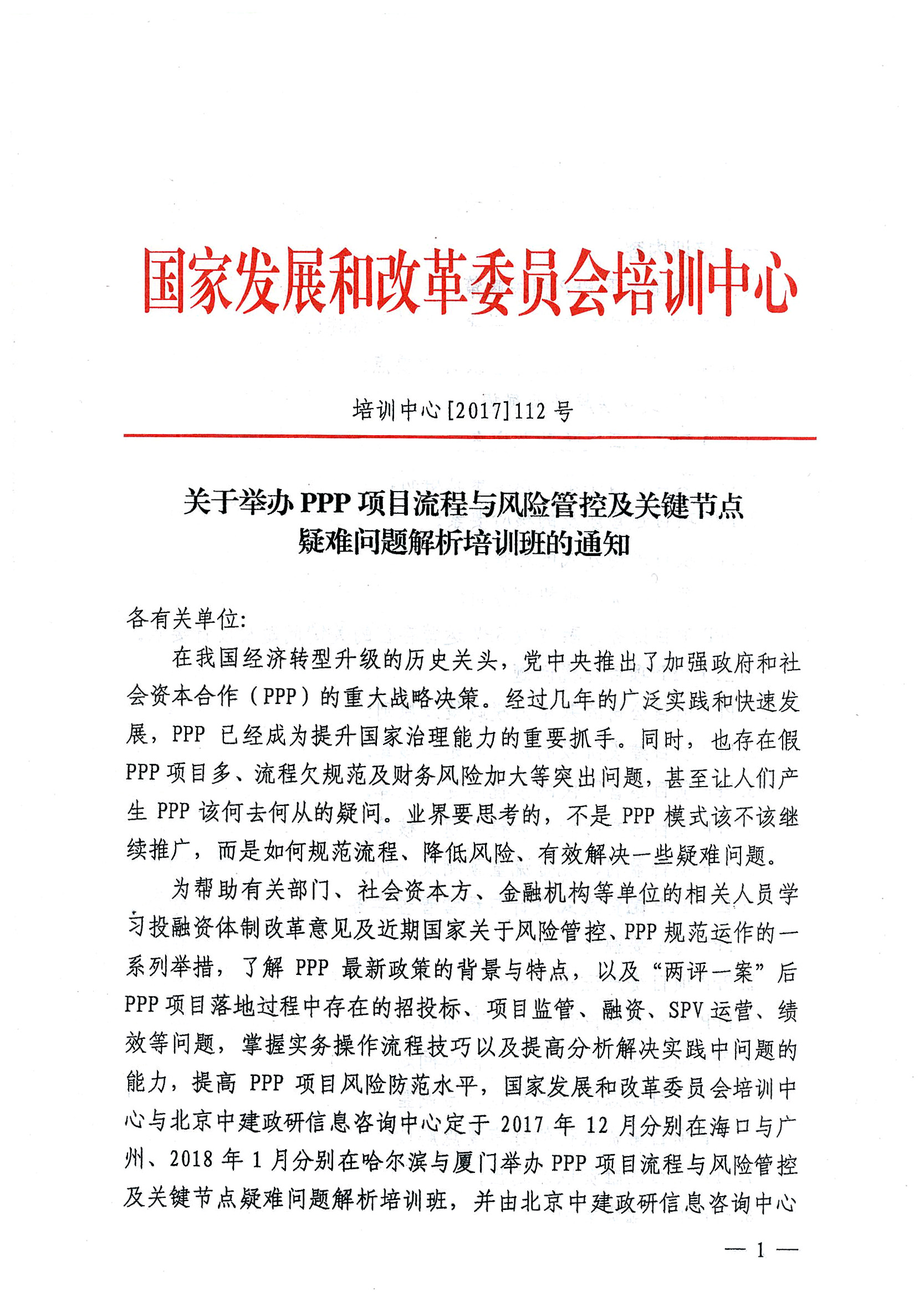 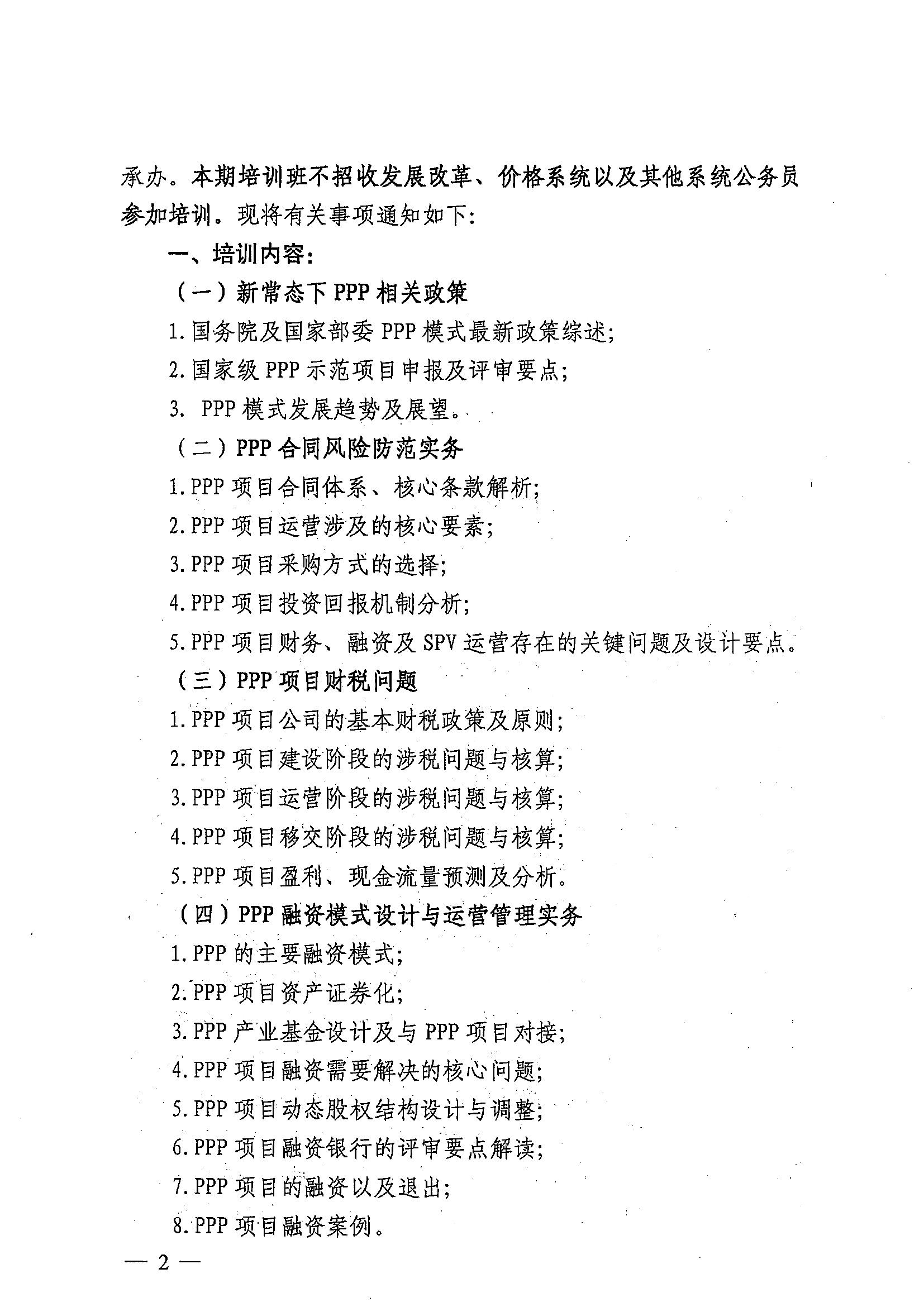 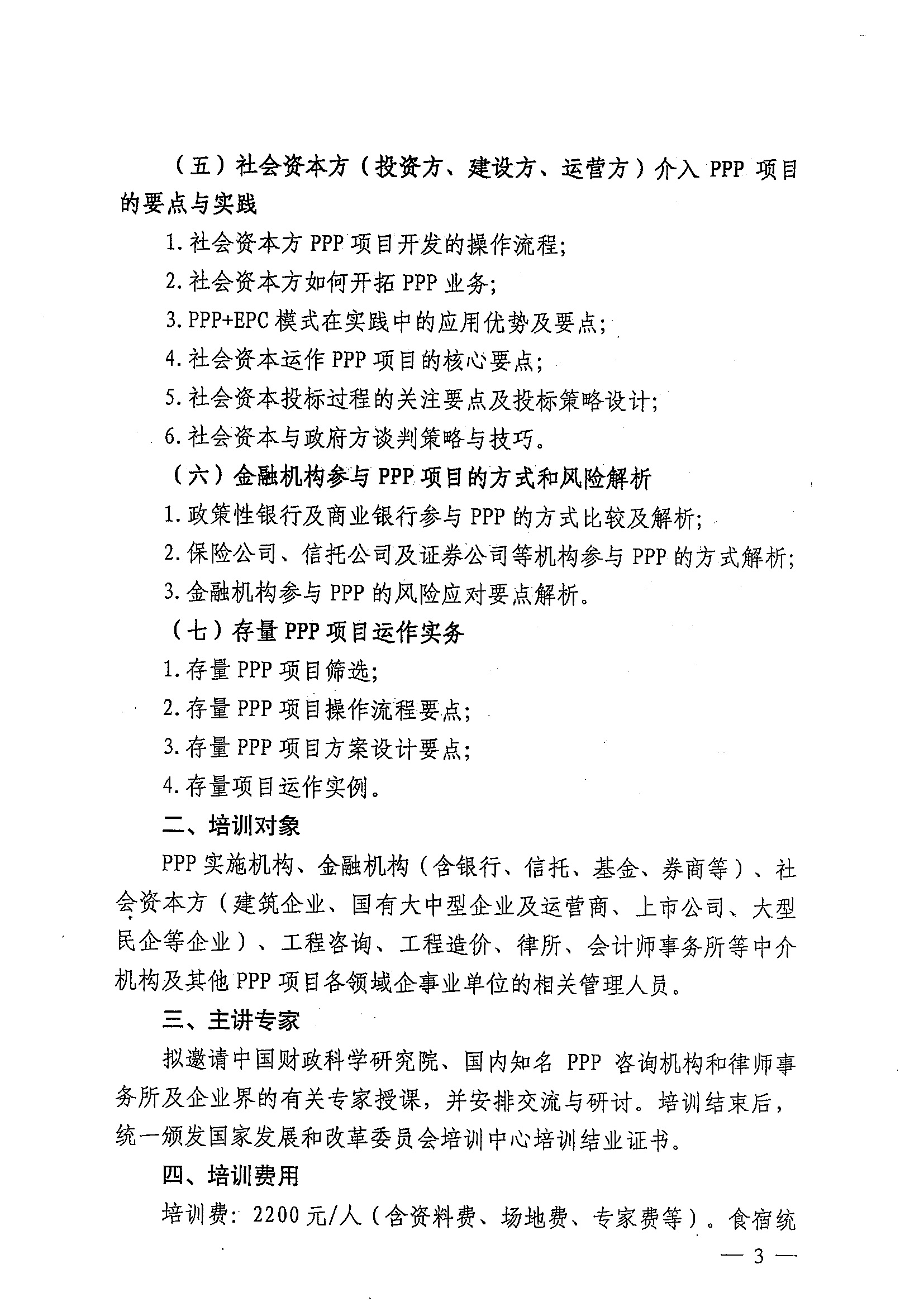 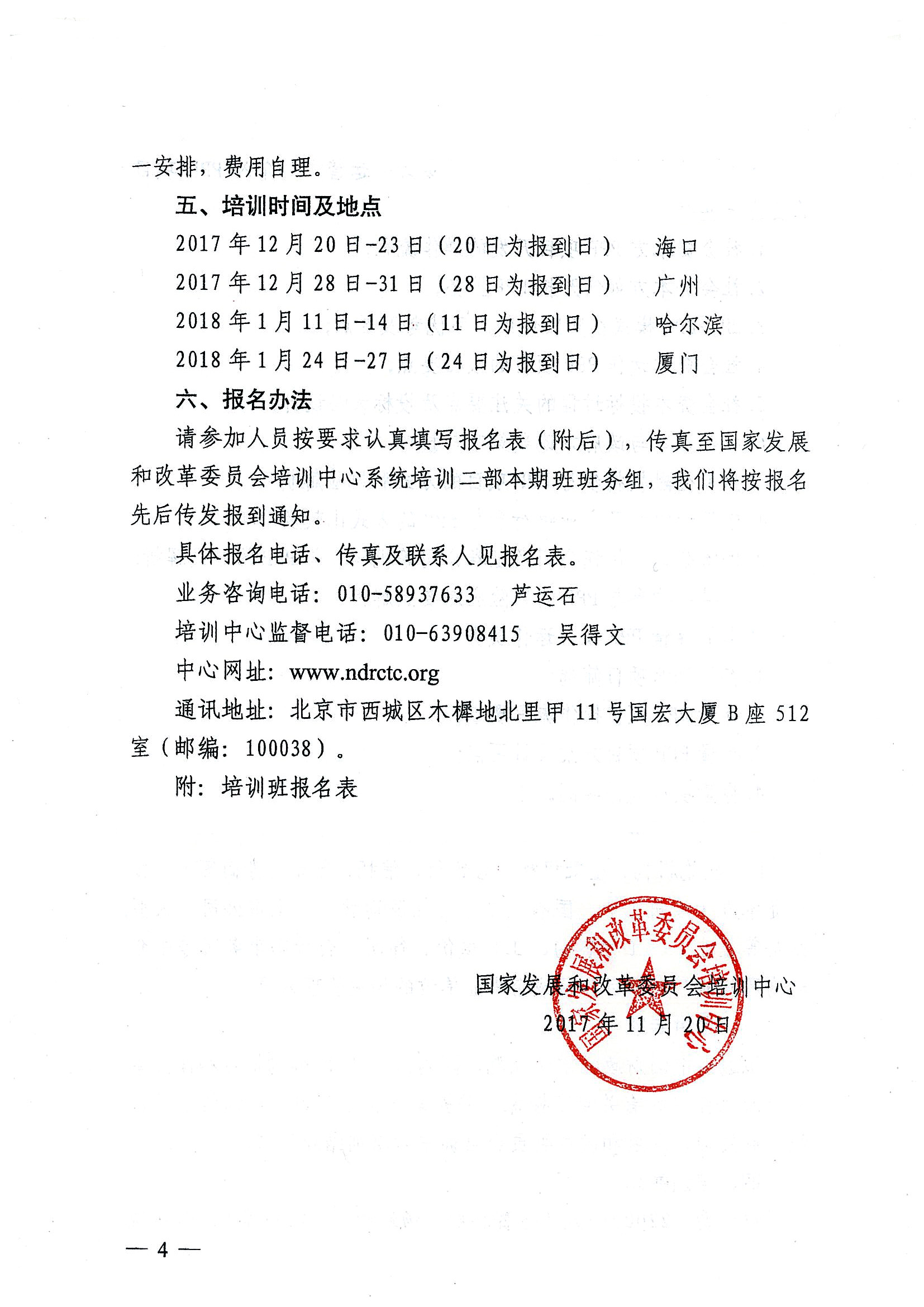 附件：PPP项目流程与风险管控及关键点疑难问题解析培训班报名表注：请认真逐项填写此表；此表复印有效。单位名称行业类别详细地址邮 编审 批 人职务职务电话电话联 系 人电话电话电话E-mailE-mail电话（区号）传  真传  真参班代表姓名性别部门部门职务职务电话电话手机手机备注参会地点□ 海口        □ 广州       □ 哈尔滨     □ 厦门□ 海口        □ 广州       □ 哈尔滨     □ 厦门□ 海口        □ 广州       □ 哈尔滨     □ 厦门□ 海口        □ 广州       □ 哈尔滨     □ 厦门□ 海口        □ 广州       □ 哈尔滨     □ 厦门□ 海口        □ 广州       □ 哈尔滨     □ 厦门□ 海口        □ 广州       □ 哈尔滨     □ 厦门□ 海口        □ 广州       □ 哈尔滨     □ 厦门□ 海口        □ 广州       □ 哈尔滨     □ 厦门□ 海口        □ 广州       □ 哈尔滨     □ 厦门是否安排住宿□是（标间数量___   合住__ ）     □否□是（标间数量___   合住__ ）     □否□是（标间数量___   合住__ ）     □否□是（标间数量___   合住__ ）     □否□是（标间数量___   合住__ ）     □否□是（标间数量___   合住__ ）     □否□是（标间数量___   合住__ ）     □否□是（标间数量___   合住__ ）     □否□是（标间数量___   合住__ ）     □否□是（标间数量___   合住__ ）     □否                               单 位 盖 章2017年  月  日                               单 位 盖 章2017年  月  日                               单 位 盖 章2017年  月  日                               单 位 盖 章2017年  月  日                               单 位 盖 章2017年  月  日                               单 位 盖 章2017年  月  日                               单 位 盖 章2017年  月  日                               单 位 盖 章2017年  月  日                               单 位 盖 章2017年  月  日                               单 位 盖 章2017年  月  日                               单 位 盖 章2017年  月  日会务组联系人：顾铭13522382523（同微信）电  话：010-58937755传  真：010-58937756E-mail：631670049@qq.com会务组联系人：顾铭13522382523（同微信）电  话：010-58937755传  真：010-58937756E-mail：631670049@qq.com会务组联系人：顾铭13522382523（同微信）电  话：010-58937755传  真：010-58937756E-mail：631670049@qq.com会务组联系人：顾铭13522382523（同微信）电  话：010-58937755传  真：010-58937756E-mail：631670049@qq.com会务组联系人：顾铭13522382523（同微信）电  话：010-58937755传  真：010-58937756E-mail：631670049@qq.com会务组联系人：顾铭13522382523（同微信）电  话：010-58937755传  真：010-58937756E-mail：631670049@qq.com会务组联系人：顾铭13522382523（同微信）电  话：010-58937755传  真：010-58937756E-mail：631670049@qq.com会务组联系人：顾铭13522382523（同微信）电  话：010-58937755传  真：010-58937756E-mail：631670049@qq.com会务组联系人：顾铭13522382523（同微信）电  话：010-58937755传  真：010-58937756E-mail：631670049@qq.com会务组联系人：顾铭13522382523（同微信）电  话：010-58937755传  真：010-58937756E-mail：631670049@qq.com会务组联系人：顾铭13522382523（同微信）电  话：010-58937755传  真：010-58937756E-mail：631670049@qq.com